Zajęcia kulinarne – Dobre maniery przy stoleNauka nakrywania do stołu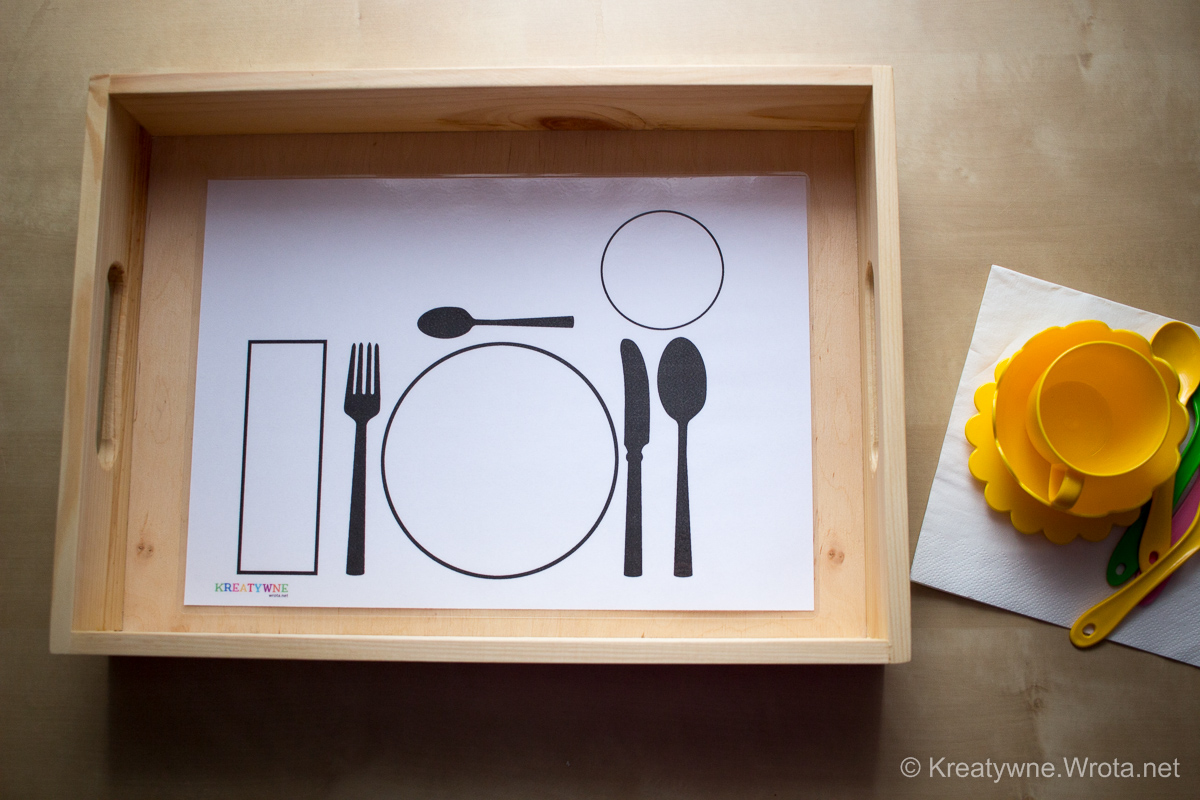 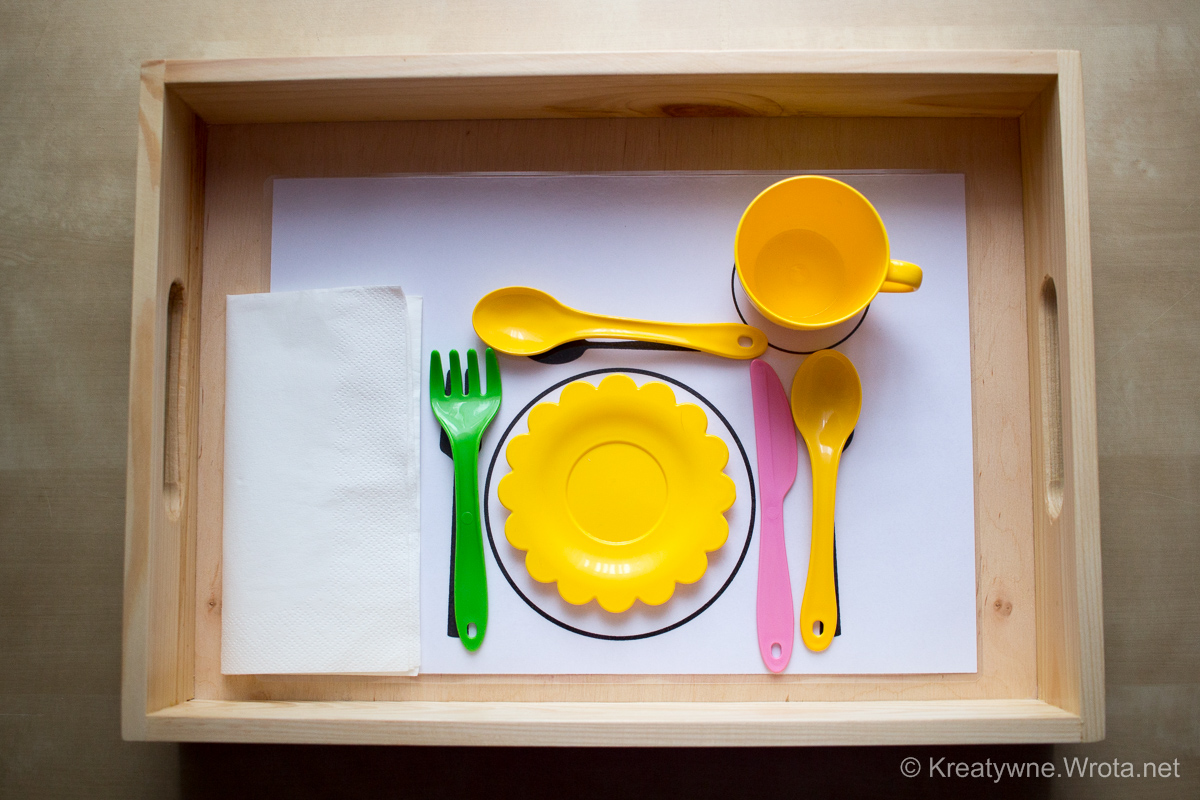 